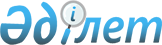 О внесении изменений и дополнений в решение Иртышского районного маслихата (XIV сессия, V созыв) от 20 декабря 2012 года N 53-14-5 "О бюджете Иртышского района на 2013 - 2015 годы"
					
			Утративший силу
			
			
		
					Решение маслихата Иртышского района Павлодарской области от 12 декабря 2013 года N 113-25-5. Зарегистрировано Департаментом юстиции Павлодарской области 20 декабря 2013 года N 3641. Утратило силу в связи с истечением срока действия (письмо маслихата Иртышского района Павлодарской области от 18 марта 2014 года N 2-10-55)      Сноска. Утратило силу в связи с истечением срока действия (письмо маслихата Иртышского района Павлодарской области от 18.03.2014 N 2-10-55).      Примечание РЦПИ.

      В тексте документа сохранена пунктуация и орфография оригинала.

      В соответствии с пунктом 2 статьи 106 Бюджетного кодекса Республики Казахстан от 4 декабря 2008 года, подпунктом 1) пункта 1 статьи 6 Закона Республики Казахстан "О местном государственном управлении и самоуправлении в Республике Казахстан" от 23 января 2001 года, решением областного маслихата от 9 декабря 2013 года N 195/25 "О внесении изменений и дополнений в решение областного маслихата (XI сессия, V созыв) от 6 декабря 2012 года N 116/11 "Об областном бюджете на 2013 - 2015 годы", Иртышский районный маслихат РЕШИЛ:



      1. В решение Иртышского районного маслихата (XIV сессия, V созыв) от 20 декабря 2012 года N 53-14-5 "О бюджете Иртышского района на 2013 - 2015 годы" (зарегистрировано в Реестре государственной регистрации нормативных правовых актов за N 3317, опубликовано 12 января 2013 года в газетах "Иртыш" и "Ертіс нұры") внести следующие изменения и дополнения:



      в пункте 1:

      в подпункте 1):

      цифры "2 812 701" заменить цифрами "2 612 353";

      цифры "2 469 524" заменить цифрами "2 269 176";

      в подпункте 2) цифры "2 840 256" заменить цифрами "2 639 908";



      приложение 1 к указанному решению изложить в новой редакции согласно приложению к настоящему решению.



      2. Контроль за исполнением настоящего решения возложить на постоянную комиссию Иртышского районного маслихата по экономике, бюджету и социальной политике.



      3. Настоящее решение вводится в действие с 1 января 2013 года.      Председатель внеочередной

      сессии                                     Ж. Беспаев      Секретарь Иртышского районного 

      маслихата                                  Ж. Беспаев

Приложение           

к решению Иртышского районного 

маслихата (XXV внеочередная  

сессия, V созыв) от 12 декабря 

2013 года N 113-25-5     Приложение 1          

к решению Иртышского районного  

маслихата (XIV сессия, IV созыв)

от 20 декабря 2012 года N 53-14-5 Бюджет Иртышского района на 2013 год

(с изменениями и дополнениями)
					© 2012. РГП на ПХВ «Институт законодательства и правовой информации Республики Казахстан» Министерства юстиции Республики Казахстан
				КатегорияКатегорияКатегорияКатегорияСумма на 2013 год (тыс. тенге)КлассКлассКлассСумма на 2013 год (тыс. тенге)ПодклассПодклассСумма на 2013 год (тыс. тенге)НаименованиеСумма на 2013 год (тыс. тенге)12345I. ДОХОДЫ26123531Налоговые поступления33079801Подоходный налог1475672Индивидуальный подоходный налог14756703Социальный налог1104571Социальный налог11045704Hалоги на собственность619901Hалоги на имущество168143Земельный налог20084Hалог на транспортные средства294465Единый земельный налог1372205Внутренние налоги на товары, работы и услуги87072Акцизы14303Поступления за использование природных и других ресурсов37904Сборы за ведение предпринимательской и профессиональной деятельности348708Обязательные платежи, взымаемые за совершение юридически значимых действий и (или) выдачу документов уполномоченными на то государственными органами или должностными лицами20771Государственная пошлина20772Неналоговые поступления978101Доходы от государственной собственности17425Доходы от аренды имущества, находящегося в государственной собственности17387Вознаграждения по кредитам, выданным из государственного бюджета406Прочие неналоговые поступления80391Прочие неналоговые поступления80393Поступления от продажи основного капитала259801Продажа государственного имущества, закрепленного за государственными учреждениями24041Продажа государственного имущества, закрепленного за государственными учреждениями240403Продажа земли и нематериальных активов1941Продажа земли1752Продажа нематериальных активов194Поступления трансфертов226917602Трансферты из вышестоящих органов государственного управления22691762Трансферты из областного бюджета2269176Функциональная группаФункциональная группаФункциональная группаФункциональная группаФункциональная группаСумма на 2013 год (тыс. тенге)Функциональная подгруппаФункциональная подгруппаФункциональная подгруппаФункциональная подгруппаСумма на 2013 год (тыс. тенге)Администратор бюджетных программАдминистратор бюджетных программАдминистратор бюджетных программСумма на 2013 год (тыс. тенге)ПрограммаПрограммаСумма на 2013 год (тыс. тенге)НаименованиеСумма на 2013 год (тыс. тенге)123456II. ЗАТРАТЫ263990801Государственные услуги общего характера2516281Представительные, исполнительные и другие органы, выполняющие общие функции государственного управления216868112Аппарат маслихата района (города областного значения)13825001Услуги по обеспечению деятельности маслихата района (города областного значения)13825122Аппарат акима района (города областного значения)50270001Услуги по обеспечению деятельности акима района (города областного значения)49670003Капитальные расходы государственного органа600123Аппарат акима района в городе, города районного значения, поселка, села, сельского округа152773001Услуги по обеспечению деятельности акима района в городе, города районного значения, поселка, села, сельского округа150668022Капитальные расходы государственного органа1791032Капитальные расходы подведомственных государственных учреждений и организаций3142Финансовая деятельность17514452Отдел финансов района (города областного значения)17514001Услуги по реализации государственной политики в области исполнения бюджета района (города областного значения) и управления коммунальной собственностью района (города областного значения)15652003Проведение оценки имущества в целях налогообложения710010Приватизация, управление коммунальным имуществом, постприватизационная деятельность и регулирование споров, связанных с этим184011Учет, хранение, оценка и реализация имущества, поступившего в коммунальную собственность846033Проведение мероприятий по ликвидации государственного учреждения, проводившего работу по выдаче разовых талонов и обеспечению полноты сбора сумм от реализации разовых талонов1225Планирование и статистическая деятельность17246453Отдел экономики и бюджетного планирования района (города областного значения)17246001Услуги по реализации государственной политики в области формирования и развития экономической политики, системы государственного планирования и управления района (города областного значения)1724602Оборона74521Военные нужды7452122Аппарат акима района (города областного значения)7452005Мероприятия в рамках исполнения всеобщей воинской обязанности745204Образование15811471Дошкольное воспитание и обучение156337123Аппарат акима района в городе, города районного значения, поселка, села, сельского округа82547004Обеспечение деятельности организаций дошкольного воспитания и обучения79257041Реализация государственного образовательного заказа в дошкольных организациях образования3290464Отдел образования района (города областного значения)73790040Реализация государственного образовательного заказа в дошкольных организациях образования737902Начальное, основное среднее и общее среднее образование1331804123Аппарат акима района в городе, города районного значения, поселка, села, сельского округа2608005Организация бесплатного подвоза учащихся до школы и обратно в сельской местности2608464Отдел образования района (города областного значения)1329196003Общеобразовательное обучение1283290006Дополнительное образование для детей459069Прочие услуги в области образования93006464Отдел образования района (города областного значения)93006001Услуги по реализации государственной политики на местном уровне в области образования13750005Приобретение и доставка учебников, учебно-методических комплексов для государственных учреждений образования района (города областного значения)13457007Проведение школьных олимпиад, внешкольных мероприятий и конкурсов районного (городского) масштаба1126012Капитальные расходы государственного органа1514015Ежемесячная выплата денежных средств опекунам (попечителям) на содержание ребенка-сироты (детей-сирот), и ребенка (детей), оставшегося без попечения родителей11148020Обеспечение оборудованием, программным обеспечением детей-инвалидов, обучающихся на дому398067Капитальные расходы подведомственных государственных учреждений и организаций5161305Здравоохранение3409Прочие услуги в области здравоохранения340123Аппарат акима района в городе, города районного значения, поселка, села, сельского округа340002Организация в экстренных случаях доставки тяжелобольных людей до ближайшей организации здравоохранения, оказывающей врачебную помощь34006Социальная помощь и социальное обеспечение1097992Социальная помощь87288123Аппарат акима района в городе, города районного значения, поселка, села, сельского округа13381003Оказание социальной помощи нуждающимся гражданам на дому13381451Отдел занятости и социальных программ района (города областного значения)73907002Программа занятости23900004Оказание социальной помощи на приобретение топлива специалистам здравоохранения, образования, социального обеспечения, культуры, спорта и ветеринарии в сельской местности в соответствии с законодательством Республики Казахстан3985005Государственная адресная социальная помощь384006Оказание жилищной помощи89007Социальная помощь отдельным категориям нуждающихся граждан по решениям местных представительных органов38198010Материальное обеспечение детей-инвалидов, воспитывающихся и обучающихся на дому589014Оказание социальной помощи нуждающимся гражданам на дому3322016Государственные пособия на детей до 18 лет1215017Обеспечение нуждающихся инвалидов обязательными гигиеническими средствами и предоставление услуг специалистами жестового языка, индивидуальными помощниками в соответствии с индивидуальной программой реабилитации инвалида1964023Обеспечение деятельности центров занятости населения2619Прочие услуги в области социальной помощи и социального обеспечения22511451Отдел занятости и социальных программ района (города областного значения)22511001Услуги по реализации государственной политики на местном уровне в области обеспечения занятости и реализации социальных программ для населения21948011Оплата услуг по зачислению, выплате и доставке пособий и других социальных выплат56307Жилищно-коммунальное хозяйство3169571Жилищное хозяйство13038123Аппарат акима района в городе, города районного значения, поселка, села, сельского округа2000027Ремонт и благоустройство объектов в рамках развития сельских населенных пунктов по Дорожной карте занятости - 20202000457Отдел культуры, развития языков, физической культуры и спорта района (города областного значения)1380024Ремонт объектов в рамках развития сельских населенных пунктов по Дорожной карте занятости - 20201380458Отдел жилищно-коммунального хозяйства, пассажирского транспорта и автомобильных дорог района (города областного значения)4574004Обеспечение жильем отдельных категорий граждан4574464Отдел образования района (города областного значения)2649026Ремонт объектов в рамках развития сельских населенных пунктов по Дорожной карте занятости - 20202649472Отдел строительства, архитектуры и градостроительства района (города областного значения)2435074Развитие и обустройство недостающей инженерно-коммуникационной инфраструктуры в рамках второго направления Дорожной карты занятости - 202024352Коммунальное хозяйство266519123Аппарат акима района в городе, города районного значения, поселка, села, сельского округа8495014Организация водоснабжения населенных пунктов8495458Отдел жилищно-коммунального хозяйства, пассажирского транспорта и автомобильных дорог района (города областного значения)45856012Функционирование системы водоснабжения и водоотведения27056028Развитие коммунального хозяйства18800472Отдел строительства, архитектуры и градостроительства района (города областного значения)212168058Развитие системы водоснабжения и водоотведения в сельских населенных пунктах2121683Благоустройство населенных пунктов37400123Аппарат акима района в городе, города районного значения, поселка, села, сельского округа36403008Освещение улиц населенных пунктов13838009Обеспечение санитарии населенных пунктов1522010Содержание мест захоронений и погребение безродных268011Благоустройство и озеленение населенных пунктов20775458Отдел жилищно-коммунального хозяйства, пассажирского транспорта и автомобильных дорог района (города областного значения)997016Обеспечение санитарии населенных пунктов99708Культура, спорт, туризм и информационное пространство1549671Деятельность в области культуры70907123Аппарат акима района в городе, города районного значения, поселка, села, сельского округа3290006Поддержка культурно-досуговой работы на местном уровне3290457Отдел культуры, развития языков, физической культуры и спорта района (города областного значения)67617003Поддержка культурно-досуговой работы676172Спорт19489457Отдел культуры, развития языков, физической культуры и спорта района (города областного значения)19489009Проведение спортивных соревнований на районном (города областного значения) уровне18403010Подготовка и участие членов сборных команд района (города областного значения) по различным видам спорта на областных спортивных соревнованиях10863Информационное пространство44622456Отдел внутренней политики района (города областного значения)10433002Услуги по проведению государственной информационной политики через газеты и журналы9936005Услуги по проведению государственной информационной политики через телерадиовещание497457Отдел культуры, развития языков, физической культуры и спорта района (города областного значения)34189006Функционирование районных (городских) библиотек33481007Развитие государственного языка и других языков народа Казахстана7089Прочие услуги по организации культуры, спорта, туризма и информационного пространства19949456Отдел внутренней политики района (города областного значения)11022001Услуги по реализации государственной политики на местном уровне в области информации, укрепления государственности и формирования социального оптимизма граждан9533003Реализация мероприятий в сфере молодежной политики1489457Отдел культуры, развития языков, физической культуры и спорта района (города областного значения)8927001Услуги по реализации государственной политики на местном уровне в области культуры, развития языков, физической культуры и спорта8027032Капитальные расходы подведомственных государственных учреждений и организаций90010Сельское, водное, лесное, рыбное хозяйство, особо охраняемые природные территории, охрана окружающей среды и животного мира, земельные отношения915781Сельское хозяйство33831453Отдел экономики и бюджетного планирования района города областного значения)5778099Реализация мер по оказанию социальной поддержки специалистов5778462Отдел сельского хозяйства района (города областного значения)18871001Услуги по реализации государственной политики на местном уровне в сфере сельского хозяйства18871473Отдел ветеринарии района (города областного значения)9182001Услуги по реализации государственной политики на местном уровне в сфере ветеринарии8407007Организация отлова и уничтожения бродячих собак и кошек7756Земельные отношения11054463Отдел земельных отношений района (города областного значения)11054001Услуги по реализации государственной политики в области регулирования земельных отношений на территории района (города областного значения)8516004Организация работ по зонированию земель25389Прочие услуги в области сельского, водного, лесного, рыбного хозяйства, охраны окружающей среды и земельных отношений46693473Отдел ветеринарии района (города областного значения)46693011Проведение противоэпизоотических мероприятий4669311Промышленность, архитектурная, градостроительная и строительная деятельность99092Архитектурная, градостроительная и строительная деятельность9909472Отдел строительства, архитектуры и градостроительства района (города областного значения)9909001Услуги по реализации государственной политики в области строительства, архитектуры и градостроительства на местном уровне990912Транспорт и коммуникации599771Автомобильный транспорт54900123Аппарат акима района в городе, города районного значения, поселка, села, сельского округа10964013Обеспечение функционирования автомобильных дорог в городах районного значения, поселках, селах, сельских округах10964458Отдел жилищно-коммунального хозяйства, пассажирского транспорта и автомобильных дорог района (города областного значения)43936023Обеспечение функционирования автомобильных дорог8270045Капитальный и средний ремонт автомобильных дорог районного значения и улиц населенных пунктов356669Прочие услуги в сфере транспорта и коммуникаций5077458Отдел жилищно-коммунального хозяйства, пассажирского транспорта и автомобильных дорог района (города областного значения)5077024Организация внутрипоселковых (внутригородских), пригородных и внутрирайонных общественных пассажирских перевозок507713Прочие413869Прочие41386123Аппарат акима района в городе, города районного значения, поселка, села, сельского округа19160040Реализация мер по содействию экономическому развитию регионов в рамках Программы "Развитие регионов"19160452Отдел финансов района (города областного значения)6464012Резерв местного исполнительного органа района (города областного значения)6464469Отдел предпринимательства района (города областного значения)826001Услуги по реализации государственной политики на местном уровне в области развития предпринимательства и промышленности826458Отдел жилищно-коммунального хозяйства, пассажирского транспорта и автомобильных дорог района (города областного значения)14936001Услуги по реализации государственной политики на местном уровне в области жилищно-коммунального хозяйства, пассажирского транспорта и автомобильных дорог12669013Капитальные расходы государственного органа226714Обслуживание долга41Обслуживание долга4452Отдел финансов района (города областного значения)4013Обслуживание долга местных исполнительных органов по выплате вознаграждений и иных платежей по займам из областного бюджета415Трансферты147641Трансферты14764452Отдел финансов района (города областного значения)14764006Возврат неиспользованных (недоиспользованных) целевых трансфертов10986024Целевые текущие трансферты в вышестоящие бюджеты в связи с передачей функций государственных органов из нижестоящего уровня государственного управления в вышестоящий3778III. ЧИСТОЕ БЮДЖЕТНОЕ КРЕДИТОВАНИЕ20376Бюджетные кредиты2336810Сельское, водное, лесное, рыбное хозяйство, особо охраняемые природные территории, охрана окружающей среды и животного мира, земельные отношения233681Сельское хозяйство23368453Отдел экономики и бюджетного планирования района (города областного значения)23368006Бюджетные кредиты для реализации мер социальной поддержки специалистов23368Погашение бюджетных кредитов29925Погашение бюджетных кредитов299201Погашение бюджетных кредитов29921Погашение бюджетных кредитов, выданных из государственного бюджета2992IV. САЛЬДО ПО ОПЕРАЦИЯМ С ФИНАНСОВЫМИ АКТИВАМИ0V. ДЕФИЦИТ (ПРОФИЦИТ) БЮДЖЕТА-47931VI. ФИНАНСИРОВАНИЕ ДЕФИЦИТА (ИСПОЛЬЗОВАНИЕ ПРОФИЦИТА) БЮДЖЕТА47931